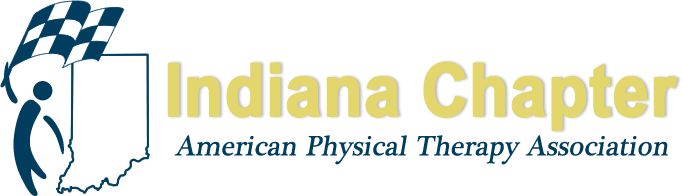 BIOGRAPHICAL STATEMENT AND CONSENT TO SERVE FORMName:		__Matthew Gratton______________________________________________Address:	___9107 Dawnsford Dr. Fort Wayne, IN. 46804_______________________________________________Work Phone:	__(260) 435-7001 (rehab)______	Home Phone:	__(260) 615-6310_____________Current Employer:	____Lutheran Hospital Inpatient Rehab _____________________________________E-Mail:			__mattgratton321@gmail.com_________________________________________Years of Membership in APTA and Indiana Chapter:	__2 years_____________POSITION RUNNING FOR:	___New Professional and/or Alternate PTA Caucus Rep __(I am willing to serve in either capacity, which ever would better serve the state)Education:	2013- 2016		 University of Saint Francis	Fort Wayne, INA.S.    Physical Therapist Assistant		Summer 2000, 2002, Fall 2009	Vandercook College of Music 	Chicago, IL						Graduate Course work in Music Education	1994- 1997		Ball State University		Muncie, IN						B.S. - All Grade Instrumental Music Education	Previous APTA/Other Leadership Activities:  APTA Early Career Team member 2016-2019 – 2016 APTA Student Assembly Board of Director – SPTA Delegate - 2015-2016Membership Project Committee	Student Assembly APTA – 2015Prospective Student Task Force	Student Assembly APTA – 2015 Federal Affairs Forum 	Indiana Chapter Sponsorship Recipient – 2015 PTA Student Class Representative 2014-2016Write a statement about why you want to run for a particular position (this will be published in your words): New Professional: As a New Professional, sometimes it can be hard to find your place or roll within our professional organization. As students, we are told why APTA/INAPTA membership is important and given opportunities to serve or feel apart. Upon graduation, this foundation can disappear and the value of membership can disappear with it. Over the last two years as a student, the issue of membership has been one of the driving influences in my involvement with the Student Assembly serving on both the membership project committee and as the SPTA Delegate. Now as a professional, I look to continue working on ways to increase membership retention among new professionals. Having been appointed to the Early Career Team for the APTA, I will be working on this issue on the national level. As the New Professional member of the board, I would be able to not only be able to express issues and discuss topics as they relate to new professionals, but also relate those topics for both PT and PTA at the national level. By better understanding the new professional in their career path, the INAPTA would be better positioned to create opportunities and value for new professionals, thus increasing their involvement and membership.   Alternate PTA Caucus Rep:  Being a membership driven organization, the role of our representatives is to the voice of the membership. As the SPTA delegate for the Student Assembly in 2016, I had the great honor to be that voice for student PTA members. Now, as a begin my career as a PTA, I look to continue this role. As the Alternate PTA Caucus representative, I would be blessed with the opportunity to continue to grow in both knowledge and experience working with Brad Gant, our current PTA Caucus Representative, the INAPTA Board of Directors and the PTA Caucus.  This growth, along with my passion for policy and the inner workings of the APTA, would allow me to represent PTA members from across the state with the same drive that I have served the students from across the nation over the last year.   Consent to Serve Statement: I acknowledge the duties of the above position have been provided to me and I agree to serve in the position should I be slated and then elected. I am willing and able to attend all INAPTA Meetings as requested. I agree to be responsive to electronic communications as part of conducting the business of INAPTA.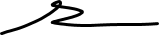 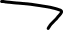 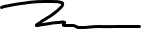 Signature:	___________________________________________	Date:	_9/15/16______________PLEASE PROVIDE A HEADSHOT (DOES NOT NEED TO BE FORMAL)Please return the Biographical Statement & Consent Form and Headshot to inapta@apta.org by September 16, 2016.